THE UNITED REPUBLIC OF TANZANIAMINISTRY OF DEFENCE & NATIONAL SERVICE (VOTE 38)GENERAL PROCUREMENT NOTICE (GPN)FOR FINANCIAL YEAR 2020/2021The Government of the United Republic of Tanzania has set aside funds for the operations of the Ministry of Defence and National Service during the financial year 2020/2021.Pursuant to Public Procurement Act No. 7 of 2011 and its Regulation of 2013, Ministry of Defence and National Service is issuing a General Procurement Notice (GPN) for the purpose of informing the general public of the tender opportunities during the financial year 2020/21.  Specific Procurement Notices regarding tenders appearing in this GPN will be advertised in our website www.modans.go.tz, PPRA Journals, PPRA Website and Local Newspapers.Prospective bidders may obtain further information from the Secretary, NGOME Tender Board, Ministry of Defence and National Service, Msalato, P.O Box 194, Dodoma from 7.30a.m to 3.30pm, on Monday to Friday inclusive, except on Public holidays.Permanent SecretaryMINISTRY OF DEFENCE AND NATIONAL SERVICE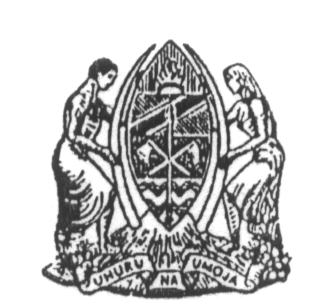 